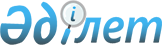 О внесении изменений в решение 44 сессии Актогайского районного маслихата от 26 декабря 2019 года № 350 "О районном бюджете на 2020-2022 годы"
					
			С истёкшим сроком
			
			
		
					Решение Актогайского районного маслихата Карагандинской области от 3 сентября 2020 года № 422. Зарегистрировано Департаментом юстиции Карагандинской области 10 сентября 2020 года № 6033. Прекращено действие в связи с истечением срока
      В соответствии с Бюджетным кодексом Республики Казахстан от 4 декабря 2008 года, Законом Республики Казахстан от 23 января 2001 года "О местном государственном управлении и самоуправлении в Республике Казахстан" районный маслихат РЕШИЛ:
      1. Внести в решение 44 сессии Актогайского районного маслихата от 26 декабря 2019 года № 350 "О районном бюджете на 2020-2022 годы" (зарегистрировано в Реестре государственной регистрации нормативных правовых актов № 5625, опубликовано в Эталонном контрольном банке нормативных правовых актов Республики Казахстан в электронном виде от 05 января 2020 года), следующие изменения:
      пункт 1 изложить в следующей редакции:
      "1. Утвердить районный бюджет на 2020-2022 годы согласно приложениям 1, 2, 3, 4, 5, 6, 7 в том числе на 2020 год в следующих объемах:
      1) доходы – 7874924 тысяч тенге, в том числе:
      налоговые поступления – 1911414 тысяч тенге;
      неналоговые поступления – 41225 тысяч тенге;
      поступления от продажи основного капитала - 5005 тысяч тенге;
      поступлениям трансфертов – 5917280 тысяч тенге;
      2) затраты – 8797269 тысяч тенге;
      3) чистое бюджетное кредитование – 70162 тысяч тенге:
      бюджетные кредиты – 99147 тысяч тенге;
      погашение бюджетных кредитов – 28985 тысяч тенге;
      4) сальдо по операциям с финансовыми активами – 0 тысяч тенге:
      приобретение финансовых активов – 0 тысяч тенге;
      поступления от продажи финансовых активов государства – 0 тысяч тенге;
      5) дефицит (профицит) бюджета – минус 992507 тысяч тенге;
      6) финансирование дефицита (использование профицита) бюджета – 992507 тысяч тенге:
      поступление займов – 811741 тысяч тенге;
      погашение займов – 28985 тысяч тенге;
      используемые остатки бюджетных средств – 209751 тысяч тенге.";
      приложения 1, 6, 7 к указанному решению изложить в новой редакции согласно приложениям 1, 2, 3 к настоящему решению.
      2. Настоящее решение вводится в действие с 1 января 2020 года. Районный бюджет на 2020 год Целевые трансферты и бюджетные кредиты бюджетам села, поселков, сельских округов из районного бюджета на 2020 год Целевые трансферты и бюджетные кредиты районного бюджета на 2020 год
					© 2012. РГП на ПХВ «Институт законодательства и правовой информации Республики Казахстан» Министерства юстиции Республики Казахстан
				
      Председатель сессии, секретарь районного маслихата

Р. Абеуов
Приложение 1
к решению
Актогайского районного
маслихата
от 3 сентября 2020 года
№ 422Приложение 1 к решению
Актогайского районного
маслихата Карагандинской
области от 26 декабря 2019
года №350
Категория
Категория
Категория
Категория
Сумма (тысяч тенге)
Класс
Класс
Класс
Сумма (тысяч тенге)
Подкласс
Подкласс
Сумма (тысяч тенге)
Наименование
Сумма (тысяч тенге)
1
2
3
4
5
І.Доходы
7874924
1
Налоговые поступления
1911414
01
Подоходный налог
499864
1
Корпоративный подоходный налог
207584
01
2
Индивидуальный подоходный налог
292280
03
Социальный налог
335725
1
Социальный налог
335725
04
Hалоги на собственность
1057764
1
Hалоги на имущество
1057116
5
Единый земельный налог
648
05
Внутренние налоги на товары, работы и услуги
16403
2
Акцизы
2689
3
Поступления за использование природных и других ресурсов
11746
4
Сборы за ведение предпринимательской и профессиональной деятельности
1968
08
Обязательные платежи, взимаемые за совершение юридически значимых действий и (или) выдачу документов уполномоченными на то государственными органами или должностными лицами
1658
1
Государственная пошлина
1658
2
Неналоговые поступления
41225
01
Доходы от государственной собственности
1979
1
Поступления части чистого дохода государственных предприятий
284
5
Доходы от аренды имущества, находящегося в государственной собственности
1695
04
Штрафы, пени, санкции, взыскания, налагаемые государственными учреждениями, финансируемыми из государственного бюджета, а также содержащимися и финансируемыми из бюджета (сметы расходов) Национального Банка Республики Казахстан
455
1
Штрафы, пени, санкции, взыскания, налагаемые государственными учреждениями, финансируемыми из государственного бюджета, а также содержащимися и финансируемыми из бюджета (сметы расходов) Национального Банка Республики Казахстан, за исключением поступлений от организаций нефтяного сектора и в Фонд компенсации потерпевшим
455
06
Прочие неналоговые поступления
38791
1
Прочие неналоговые поступления
38791
3
Поступления от продажи основного капитала
5005
01
Продажа государственного имущества, закрепленного за государственными учреждениями
1027
1
Продажа государственного имущества, закрепленного за государственными учреждениями
1027
03
Продажа земли и нематериальных активов
3978
1
Продажа земли
1268
2
Продажа нематериальных активов
2710
4
Поступления трансфертов 
5917280
01
Трансферты из нижестоящих органов государственного управления
2
3
Трансферты из бюджетов городов районного значения, сел, поселков, сельских округов
2
02
Трансферты из вышестоящих органов государственного управления
5917278
2
Трансферты из областного бюджета
5917278
Функциональная группа 
Функциональная группа 
Функциональная группа 
Функциональная группа 
Функциональная группа 
Сумма (тысяч тенге)
Функциональная подгруппа
Функциональная подгруппа
Функциональная подгруппа
Функциональная подгруппа
Сумма (тысяч тенге)
Администратор бюджетных программ
Администратор бюджетных программ
Администратор бюджетных программ
Сумма (тысяч тенге)
Программа
Программа
Сумма (тысяч тенге)
Наименование
Сумма (тысяч тенге)
1
2
3
4
5
6
ІІ.ЗАТРАТЫ:
8797269
01
Государственные услуги общего характера
467948
1
Представительные, исполнительные и другие органы, выполняющие общие функции государственного управления
189866
112
Аппарат маслихата района (города областного значения)
31687
001
Услуги по обеспечению деятельности маслихата района (города областного значения)
31387
003
Капитальные расходы государственного органа
300
122
Аппарат акима района (города областного значения)
158179
001
Услуги по обеспечению деятельности акима района (города областного значения)
152723
003
Капитальные расходы государственного органа
5456
2
Финансовая деятельность
11000
459
Отдел экономики и финансов района (города областного значения)
11000
003
Проведение оценки имущества в целях налогообложения
1000
010
Приватизация, управление коммунальным имуществом, постприватизационная деятельность и регулирование споров, связанных с этим
10000
9
Прочие государственные услуги общего характера
267082
459
Отдел экономики и финансов района (города областного значения)
169951
001
Услуги по реализации государственной политики в области формирования и развития экономической политики, государственного планирования, исполнения бюджета и управления коммунальной собственностью района (города областного значения)
69319
015
Капитальные расходы государственного органа
1500
113
Целевые текущие трансферты нижестоящим бюджетам
99132
486
Отдел земельных отношений, архитектуры и градостроительства района (города областного значения)
34517
001
Услуги по реализации государственной политики в области регулирования земельных отношений, архитектуры и градостроительства на местном уровне
33767
003
Капитальные расходы государственного органа 
750
492
Отдел жилищно-коммунального хозяйства, пассажирского транспорта, автомобильных дорог и жилищной инспекции района (города областного значения)
38479
001
Услуги по реализации государственной политики на местном уровне в области жилищно-коммунального хозяйства, пассажирского транспорта, автомобильных дорог и жилищной инспекции
38479
494
Отдел предпринимательства и промышленности района (города областного значения)
24135
001
Услуги по реализации государственной политики на местном уровне в области развития предпринимательства и промышленности
24135
02
Оборона
9136
1
Военные нужды
7285
122
Аппарат акима района (города областного значения)
7285
005
Мероприятия в рамках исполнения всеобщей воинской обязанности
7285
2
Организация работы по чрезвычайным ситуациям
1851
122
Аппарат акима района (города областного значения)
1851
006
Предупреждение и ликвидация чрезвычайных ситуаций масштаба района (города областного значения)
500
007
Мероприятия по профилактике и тушению степных пожаров районного (городского) масштаба, а также пожаров в населенных пунктах, в которых не созданы органы государственной противопожарной службы
1351
03
Общественный порядок, безопасность, правовая, судебная, уголовно-исполнительная деятельность
3000
9
Прочие услуги в области общественного порядка и безопасности
3000
492
Отдел жилищно-коммунального хозяйства, пассажирского транспорта, автомобильных дорог и жилищной инспекции района (города областного значения)
3000
021
Обеспечение безопасности дорожного движения в населенных пунктах
3000
04
Образование
3886548
1
Дошкольное воспитание и обучение
134712
464
Отдел образования района (города областного значения)
134712
009
Обеспечение деятельности организаций дошкольного воспитания и обучения
54040
040
Реализация государственного образовательного заказа в дошкольных организациях образования
80672
2
Начальное, основное среднее и общее среднее образование
3449423
464
Отдел образования района (города областного значения)
3353154
003
Общеобразовательное обучение
3272670
006
Дополнительное образование для детей
80484
465
Отдел физической культуры и спорта района (города областного значения)
96269
017
Дополнительное образование для детей и юношества по спорту
96269
9
Прочие услуги в области образования
302413
464
Отдел образования района (города областного значения)
302413
001
Услуги по реализации государственной политики на местном уровне в области образования
37589
005
Приобретение и доставка учебников, учебно-методических комплексов для государственных учреждений образования района (города областного значения)
45400
007
Проведение школьных олимпиад, внешкольных мероприятий и конкурсов районного (городского) масштаба
500
012
Капитальные расходы государственного органа 
222
015
Ежемесячные выплаты денежных средств опекунам (попечителям) на содержание ребенка-сироты (детей-сирот), и ребенка (детей), оставшегося без попечения родителей
3848
067
Капитальные расходы подведомственных государственных учреждений и организаций
169894
113
Целевые текущие трансферты нижестоящим бюджетам
44960
06
Социальная помощь и социальное обеспечение
417307
1
Социальное обеспечение
89832
451
Отдел занятости и социальных программ района (города областного значения)
80307
005
Государственная адресная социальная помощь
80307
464
Отдел образования района (города областного значения)
9525
030
Содержание ребенка (детей), переданного патронатным воспитателям
9525
2
Социальная помощь
277561
451
Отдел занятости и социальных программ района (города областного значения)
277561
002
Программа занятости
143629
006
Оказание жилищной помощи
300
007
Социальная помощь отдельным категориям нуждающихся граждан по решениям местных представительных органов
35002
010
Материальное обеспечение детей-инвалидов, воспитывающихся и обучающихся на дому
229
014
Оказание социальной помощи нуждающимся гражданам на дому
42997
017
Обеспечение нуждающихся инвалидов обязательными гигиеническими средствами и предоставление услуг специалистами жестового языка, индивидуальными помощниками в соответствии с индивидуальной программой реабилитации инвалида
19954
023
Обеспечение деятельности центров занятости населения
35450
9
Прочие услуги в области социальной помощи и социального обеспечения
49914
451
Отдел занятости и социальных программ района (города областного значения)
49914
001
Услуги по реализации государственной политики на местном уровне в области обеспечения занятости и реализации социальных программ для населения
44676
011
Оплата услуг по зачислению, выплате и доставке пособий и других социальных выплат
1615
021
Капитальные расходы государственного органа
230
050
Обеспечение прав и улучшение качества жизни инвалидов в Республике Казахстан
3393
07
Жилищно-коммунальное хозяйство
710727
1
Жилищное хозяйство
308206
467
Отдел строительства района (города областного значения)
247696
003
Проектирование и (или) строительство, реконструкция жилья коммунального жилищного фонда
100516
004
Проектирование, развитие и (или) обустройство инженерно-коммуникационной инфраструктуры
20800
098
Приобретение жилья коммунального жилищного фонда
126380
492
Отдел жилищно-коммунального хозяйства, пассажирского транспорта, автомобильных дорог и жилищной инспекции района (города областного значения)
60510
003
Организация сохранения государственного жилищного фонда
1000
004
Обеспечение жильем отдельных категорий граждан
8000
070
Возмещение платежей населения по оплате коммунальных услуг в режиме чрезвычайного положения в Республике Казахстан
51510
2
Коммунальное хозяйство
178411
467
Отдел строительства района (города областного значения)
14050
058
Развитие системы водоснабжения и водоотведения в сельских населенных пунктах
14050
492
Отдел жилищно-коммунального хозяйства, пассажирского транспорта, автомобильных дорог и жилищной инспекции района (города областного значения)
164361
012
Функционирование системы водоснабжения и водоотведения
114644
026
Организация эксплуатации тепловых сетей, находящихся в коммунальной собственности районов (городов областного значения)
49717
3
Благоустройство населенных пунктов
224110
492
Отдел жилищно-коммунального хозяйства, пассажирского транспорта, автомобильных дорог и жилищной инспекции района (города областного значения)
224110
015
Освещение улиц в населенных пунктах
162354
016
Обеспечение санитарии населенных пунктов
1389
018
Благоустройство и озеленение населенных пунктов
60367
08
Культура, спорт, туризм и информационное пространство
526889
1
Деятельность в области культуры
188169
455
Отдел культуры и развития языков района (города областного значения)
188169
003
Поддержка культурно-досуговой работы
188169
2
Спорт
59976
465
Отдел физической культуры и спорта района (города областного значения)
31476
001
Услуги по реализации государственной политики на местном уровне в сфере физической культуры и спорта
20084
006
Проведение спортивных соревнований на районном (города областного значения) уровне
6027
007
Подготовка и участие членов сборных команд района (города областного значения) по различным видам спорта на областных спортивных соревнованиях
3865
032
Капитальные расходы подведомственных государственных учреждений и организаций
1500
467
Отдел строительства района (города областного значения)
28500
008
Развитие объектов спорта
28500
3
Информационное пространство
109548
455
Отдел культуры и развития языков района (города областного значения)
85420
006
Функционирование районных (городских) библиотек
85020
007
Развитие государственного языка и других языков народа Казахстана
400
456
Отдел внутренней политики района (города областного значения)
24128
002
Услуги по проведению государственной информационной политики
24128
9
Прочие услуги по организации культуры, спорта, туризма и информационного пространства
169196
455
Отдел культуры и развития языков района (города областного значения)
125078
001
Услуги по реализации государственной политики на местном уровне в области развития языков и культуры
33627
032
Капитальные расходы подведомственных государственных учреждений и организаций
28881
113
Целевые текущие трансферты нижестоящим бюджетам
62570
456
Отдел внутренней политики района (города областного значения)
44118
001
Услуги по реализации государственной политики на местном уровне в области информации, укрепления государственности и формирования социального оптимизма граждан
25176
003
Реализация мероприятий в сфере молодежной политики
18942
10
Сельское, водное, лесное, рыбное хозяйство, особо охраняемые природные территории, охрана окружающей среды и животного мира, земельные отношения
237049
1
Сельское хозяйство
199149
462
Отдел сельского хозяйства района (города областного значения)
37388
001
Услуги по реализации государственной политики на местном уровне в сфере сельского хозяйства
34588
006
Капитальные расходы государственного органа
2800
467
Отдел строительства района (города областного значения)
3317
010
Развитие объектов сельского хозяйства
3317
473
Отдел ветеринарии района (города областного значения)
158444
001
Услуги по реализации государственной политики на местном уровне в сфере ветеринарии
7409
007
Организация отлова и уничтожения бродячих собак и кошек
1480
008
Возмещение владельцам стоимости изымаемых и уничтожаемых больных животных, продуктов и сырья животного происхождения
6520
010
Проведение мероприятий по идентификации сельскохозяйственных животных
746
011
Проведение противоэпизоотических мероприятий
142289
6
Земельные отношения
15665
486
Отдел земельных отношений, архитектуры и градостроительства района (города областного значения)
15665
008
Землеустройство, проводимое при установлении границ районов, городов областного значения, районного значения, сельских округов, поселков, сел
15665
9
Прочие услуги в области сельского, водного, лесного, рыбного хозяйства, охраны окружающей среды и земельных отношений
22235
459
Отдел экономики и финансов района (города областного значения)
22235
099
Реализация мер по оказанию социальной поддержки специалистов
22235
11
Промышленность, архитектурная, градостроительная и строительная деятельность
47940
2
Архитектурная, градостроительная и строительная деятельность
47940
467
Отдел строительства района (города областного значения)
16990
001
Услуги по реализации государственной политики на местном уровне в области строительства
16990
486
Отдел земельных отношений, архитектуры и градостроительства района (города областного значения)
30950
004
Разработка схем градостроительного развития территории района и генеральных планов населенных пунктов
30950
12
Транспорт и коммуникации
567136
1
Автомобильный транспорт
567136
492
Отдел жилищно-коммунального хозяйства, пассажирского транспорта, автомобильных дорог и жилищной инспекции района (города областного значения)
567136
023
Обеспечение функционирования автомобильных дорог
49000
045
Капитальный и средний ремонт автомобильных дорог районного значения и улиц населенных пунктов
518136
13
Прочие
1172754
9
Прочие
1172754
455
Отдел культуры и развития языков района (города областного значения)
127461
052
Реализация мероприятий по социальной и инженерной инфраструктуре в сельских населенных пунктах в рамках проекта "Ауыл-Ел бесігі"
127461
459
Отдел экономики и финансов района (города областного значения)
39000
012
Резерв местного исполнительного органа района (города областного значения) 
39000
464
Отдел образования района (города областного значения)
100281
077
Реализация мероприятий по социальной и инженерной инфраструктуре в сельских населенных пунктах в рамках проекта "Ауыл-Ел бесігі"
100281
467
Отдел строительства района (города областного значения)
308114
079
Развитие социальной и инженерной инфраструктуры в сельских населенных пунктах в рамках проекта "Ауыл-Ел бесігі"
308114
492
Отдел жилищно-коммунального хозяйства, пассажирского транспорта, автомобильных дорог и жилищной инспекции района (города областного значения)
597898
077
Реализация мероприятий по социальной и инженерной инфраструктуре в сельских населенных пунктах в рамках проекта "Ауыл-Ел бесігі"
597898
14
Обслуживание долга
32
1
Обслуживание долга
32
459
Отдел экономики и финансов района (города областного значения)
32
021
Обслуживание долга местных исполнительных органов по выплате вознаграждений и иных платежей по займам из областного бюджета
32
15
Трансферты
750803
1
Трансферты
750803
459
Отдел экономики и финансов района (города областного значения)
750803
006
Возврат неиспользованных (недоиспользованных) целевых трансфертов
5163
024
Целевые текущие трансферты из нижестоящего бюджета на компенсацию потерь вышестоящего бюджета в связи с изменением законодательства
23099
038
Субвенции
712754
054
Возврат сумм неиспользованных (недоиспользованных) целевых трансфертов, выделенных из республиканского бюджета за счет целевого трансферта из Национального фонда Республики Казахстан
9787
III. Чистое бюджетное кредитование
70162
Бюджетные кредиты
99147
06
Социальная помощь и социальное обеспечение
44619
9
Прочие услуги в области социальной помощи и социального обеспечения
44619
464
Отдел образования района (города областного значения)
44619
088
Кредитование бюджетов города районного значения, села, поселка, сельского округа для финансирования мер в рамках Дорожной карты занятости
44619
10
Сельское, водное, лесное, рыбное хозяйство, особо охраняемые природные территории, охрана окружающей среды и животного мира, земельные отношения
54528
9
Прочие услуги в области сельского, водного, лесного, рыбного хозяйства, охраны окружающей среды и земельных отношений
54528
459
Отдел экономики и финансов района (города областного значения)
54528
018
Бюджетные кредиты для реализации мер социальной поддержки специалистов 
54528
Категория 
Категория 
Категория 
Категория 
Сумма (тысяч тенге)
Класс
Класс
Класс
Сумма (тысяч тенге)
Подкласс
Подкласс
Сумма (тысяч тенге)
Наименование
Сумма (тысяч тенге)
1
2
3
4
5
Погашение бюджетных кредитов
28985
5
Погашение бюджетных кредитов
28985
01
Погашение бюджетных кредитов
28985
1
Погашение бюджетных кредитов, выданных из государственного бюджета
28985
Функциональная группа
Функциональная группа
Функциональная группа
Функциональная группа
Функциональная группа
Сумма (тысяч тенге)
Функциональная подгруппа
Функциональная подгруппа
Функциональная подгруппа
Функциональная подгруппа
Сумма (тысяч тенге)
Администратор бюджетных программ
Администратор бюджетных программ
Администратор бюджетных программ
Сумма (тысяч тенге)
Программа
Программа
Сумма (тысяч тенге)
Наименование
Сумма (тысяч тенге)
1
2
3
4
5
6
IV. Сальдо по операциям с финансовыми активами
0
Приобретение финансовых активов
0
Категория 
Категория 
Категория 
Категория 
Сумма (тысяч тенге)
Класс
Класс
Класс
Сумма (тысяч тенге)
Подкласс
Подкласс
Сумма (тысяч тенге)
Наименование
Сумма (тысяч тенге)
1
2
3
4
5
Поступление от продажи финансовых активов государства
0
Функциональная группа
Функциональная группа
Функциональная группа
Функциональная группа
Функциональная группа
Сумма (тысяч тенге)
Функциональная подгруппа
Функциональная подгруппа
Функциональная подгруппа
Функциональная подгруппа
Сумма (тысяч тенге)
Администратор бюджетных программ
Администратор бюджетных программ
Администратор бюджетных программ
Сумма (тысяч тенге)
Программа
Программа
Сумма (тысяч тенге)
Наименование
Сумма (тысяч тенге)
1
2
3
4
5
6
V. Дефицит (профицит) бюджета
-992507
VI. Финансирование дефицита (использование профицита) бюджета
992507Приложение 2
к решению
Актогайского районного
маслихата
от 3 сентября 2020 года
№ 422Приложение 6 к решению
Актогайского районного
маслихата Карагандинской
области от 26 декабря 2019
года №350
Наименование
Сумма (тысяч тенге)
1
2
Итого:
251 281
в том числе:
Целевые текущие трансферты
206 662
в том числе:
На реализацию государственного образовательного заказа в дошкольных организациях образования
16 821
На дошкольное воспитание и обучение и организация медицинского обслуживания в организациях дошкольного воспитания и обучения
13 404
На содержание, укрепление материально-технической базы и проведение ремонтов в дошкольных организациях образования
14 735
На проведение ремонтов объектов культуры
62 570
На повышение заработной платы государственных служащих
99 132
Бюджетные кредиты
44 619
в том числе:
Кредитование бюджетов города районного значения, села, поселка, сельского округа для финансирования мер в рамках Дорожной карты занятости
44 619Приложение 3
к решению
Актогайского районного
маслихата
от 3 сентября 2020 года
№ 422Приложение 7 к решению
Актогайского районного
маслихата Карагандинской
области от 26 декабря 2019
года № 350
Наименование
Сумма (тысяч тенге)
1
2
Итого
2 989 508
в том числе:
Целевые текущие трансферты
1 853 790
Целевые трансферты на развитие
323 977
Бюджетные кредиты
811 741
Целевые текущие трансферты
1 853 790
в том числе:
из республиканского бюджета:
1 660 405
На доплату за квалификационную категорию педагогам государственных организаций дошкольного образования
6 536
На доплату за квалификационную категорию педагогам государственных организаций среднего образования
135 065
На увеличение оплаты труда педагогов государственных организаций дошкольного образования
210 127
На увеличение оплаты труда педагогов государственных организаций среднего образования
228 130
На реализацию мероприятий по социальной и инженерной инфраструктуре в сельских населенных пунктах в рамках проекта "Ауыл-Ел бесігі"
676 047
На выплату государственной адресной социальной помощи
75 855
На обеспечение прав и улучшение качества жизни инвалидов в Республике Казахстан
3 393
На реализацию мероприятий, направленых на развитие рынка труда в рамках Государственной программы развития продуктивной занятости и массового предпринимательства на 2017-2021 годы "Енбек"
102 154
На установление доплат к должностным окладам за особые условия труда управленческому и основному персоналу государственных организаций сферы культуры и архива 
37 540
На установление доплат к заработной плате работников, предоставляющих специальные социальные услуги в государственных организациях социальной защиты населения
7 668
На возмещение платежей населения по оплате коммунальных услуг в режиме чрезвычайного положения в Республике Казахстан
51 510
Приобретение коммунального жилья для социально уязвимых слоев населения и (или) малообеспеченных многодетных семей 
126 380
из областного бюджета:
193 385
На сферу жилищно-коммунального хозяйства
15 343
На возмещение владельцам стоимости животного при проведений санитарного убоя больных сельскохозяйственных животных особо опасными инфекционными заболеваниями
6 520
На реализацию мероприятий по социальной и инженерной инфраструктуре в сельских населенных пунктах в рамках проекта "Ауыл-Ел бесігі" (софинансирование)
59 030
На содержание, укрепление материально-технической базы и проведение ремонтов объектов образования
34 261
На краткосрочное профессиональное обучение рабочих кадров, востребованных на рынке труда по квалификациям и навыкам в рамках государственной программы развития продуктивной занятости и массового предпринимательства
13 271
Капитальный, средний и текущий ремонт автомобильных дорог районного значения и улиц населенных пунктов
64 960
Целевые трансферты на развитие
323 977
в том числе:
из республиканского бюджета:
277 303
На реализацию мероприятий по социальной и инженерной инфраструктуре в сельских населенных пунктах в рамках проекта "Ауыл-Ел бесігі"
277 303
из областного бюджета:
46 674
На проектирование и (или) строительство, реконструкция жилья коммунального жилищного фонда
46 674
Бюджетные кредиты:
811 741
Бюджетные кредиты для реализации мер социальной поддержки специалистов 
54 528
Кредитование для финансирования мер в рамках Дорожной карты занятости
757 213